Vítězslav Hálek, Karolína Světlá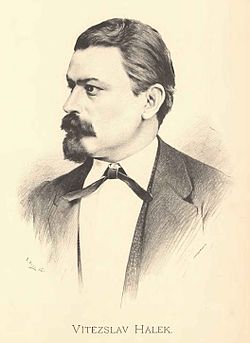 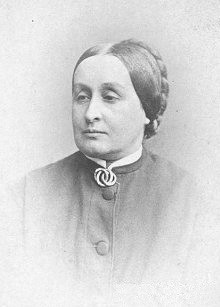 představitelé literární skupiny májovcůLiterárněhistorický kontextVe 2. polovině 50. let 19. století se začíná v české literatuře uplatňovat generace májovců, označovaná podle literárního almanachu (ročenky) Máj, vydávaného od roku 1858. Almanach připravovali Vítězslav Hálek, Jan Neruda, Adolf Heyduk, Rudolf Meyer, Karolína Světlá, přispívala do něj ale i starší generace (Erben, Němcová, Sabina).Charakteristické znaky tvorby generace májovců:hlásí se k odkazu díla K. H. Máchysnaha pozvednout českou literaturu na evropskou úroveň ohlasovou poezii považují za překonanouobracejí se k problémům současnosti – hlavně sociální problematiku otevírají literaturu všednosti, která do té doby vnímána jako nevhodná a nemravnáSpisovatelé této generace se věnují veřejnému životu, který byl ve fázi oživení politicko-kulturní situace(konec bachovského absolutismu) obohacován novými významnými institucemi. Např. r. 1861 vzniká pěvecký spolek Hlahol, o rok později Sokol, v témže roce je otevřeno Prozatímní divadlo. Od roku 1863 pracuje Umělecká beseda, volné sdružení českých umělců.  V roce 1868 byl položen základní kámen ke stavbě Národního divadla.Generace májovců udává charakter české literatury až do roku 1874, kdy náhle zemřel Vítězslav Hálek, významná a vůdčí osobnost májovců. Poté jednotliví spisovatelé pokračují v literární činnosti samostatně.Odpovězte kontrolní otázky:V jakých letech začíná působit literární skupina májovců? K odkazu díla jakého spisovatele se hlásí? Jak se jmenoval almanach, ve kterém vycházela díla této generace?Jmenujte některé osobnosti této skupiny. Kdo byl vůdčí osobností?Uveďte charakteristické znaky literární tvorby generace májovců.Uveďte některé kulturní instituce, které byly založeny v 50. a 60. letech 19. století v Praze.Vítězslav Hálek(1835 Mělnicko – 1874 Praha)český básník, prozaik, dramatik, publicistapřítel Jana Nerudyorganizátor literárního a kulturního života (Umělecká beseda)zakladatel moderní české poezie (spolu s Nerudou)ŽivotVítězslav Hálek se narodil se v Dolínku u Mělníka. V  Praze začal studovat kněžský seminář, ale proti přání rodičů roku 1847 přestoupil na Akademické gymnázium, které ukončil roku 1855. Rodiče s jeho přestupem nesouhlasili a odmítli ho dále financovat, živil se psaním básní.Rád cestoval - navštívil Itálii, Polsko a Balkán, dojmy z těchto cest pak zpracovával ve fejetonech, podobně jako Jan Neruda.Pracoval jako redaktor Národních listů, kde měl na starosti divadelní rubriku. Básně vydával v almanachu Máj, který redigoval. Byl vůdčí osobností časopisu Ruch. Roku 1872 převzal a redigoval spolu s J. Nerudou časopis Lumír. Spolu s ním také redigoval časopis Květy.Literární tvorbaVítězslav Hálek usiloval o to, aby navázal živý kontakt se čtenářem, oslovil ho a podle možností ovlivnil.PoezieEpika – zpočátku vliv Máchy a Byrona (lyrickoepická báseň Alfred 1858 – prvotina), později Pohádky z naší vesnice (1874) – sociálně-kritický postoj, život vesnického lidu, zobrazeny rozpory sociální a generačníLyrika – ústřední motivy souvisejí s romantickou důvěrou v očišťující moc přírody a láskyláska = nejvyšší hodnota lidského života (má harmonizující sílu, otevírá srdce a spolu s prožitkem krásy přírody dává člověku pocit jistoty a naplnění)sb. Večerní písně (1859) – osobní, intimní, milostná a přírodní lyrika, společenská lyrika (oslava národa a umění, odpovědnost umělce ve společnosti)čtenářsky velmi oblíbená; optimismus a radost ze života (oproti Nerudovým prvotinám); lehká, zpěvná forma; prosté citové verše, inspirace: láska ke své budoucí manželce (Dorotě Horáčkové)sb. V přírodě (1874) – rozvíjí námět věčného střídání ročních období a porovnává lidské a přírodní dění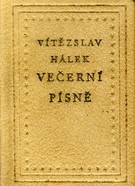 Prózahlavně povídky (krátké prozaické útvary) z vesnického prostředítémata: mezilidské vztahy (zatvrzelost a neústupnost vesničanů), vztahy rodičů a dětí, touha po majetku a penězích, sociální struktura vesnicenapř. Na vejminku, Muzikantská Liduška, Na statku a v chaloupceDramataKrál Vukašín – 1862 bylo touto hrou otevřeno Prozatímní divadloZáviš z Falkenštejna – měl živý ohlas nejen ve své době, ale při provedení na konci 80. let v Divadle na Vinohradech.Výňatky z dílaPřečtěte si následující básně:Večerní písněXXITy hvězdičky tam na nebi —
to veliké jsou světy;
a já bych jenom věděl rád,
jaké tam tvory vsety.

Zda také někdo odtamtud
se k nám sem dolů dívá,
a jestli tam, jako zde já,
o lásce písně zpívá.XXVIIA kdyby vše potěšenív tom světě bylo vzato,a jenom láska zůstala –ten život stál by zato.A kdyby pravda bylo všea láska jenom snění –já bych se k spánku položila nechtěl probuzení.A jestliže jsem posud snil –tož snil jsem sladce, mile,a věčně nezapomenu,kdo usnil mne v ty chvíle.LIII"Nedobře lidem bez zpěvu" - 
tak bůh v svých soudech mluvil - 
a stvořil lidem básníka 
a to mu věno uvil:"Co živ jsi, neměj pokoje, 
jen o bolestech zvídej, 
a v naději vždy oklamán, 
svůj chléb jen v pláči jídej.Nech srdce na krev zderou ti - 
ty na tu krev se dívej, 
nech štvou tě po všech končinách - 
ty miluj je a - zpívej."Ten los nám pěvcům obecný. 
Svět zná jen naše zpěvy, 
však co nás k zpěvu pohnulo - 
to žádný v světě neví.Úkoly pro práci s texty v hodině:Najděte ústřední motivy těchto básní. Zamyslete se nad jejich významovostí.Jedná se o lyriku nebo epiku? Zopakujte si i obecnou charakteristiku těchto žánrů. K jakému konkrétnímu typu lyriky byste jednotlivé básně zařadili?Charakterizujte verš. Doložte na jednotlivých básních, že se jedná prosté citové verše psané lehkou, zpěvnou formou. Identifikujte rýmové schéma.Vyhledejte, kteří skladatelé zhudebnili básně z Večerních písní.Karolína Světlá(1830 Praha -1899 Praha)(vlastním jménem Johanna Rottová, provdaná Mužáková)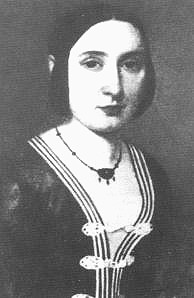 česká spisovatelka, představitelka májovcůzakladatelka českého vesnického románuŽivotV mládí se jí dostalo vzdělání; kromě němčiny a češtiny ovládala také francouzštinu. Její dílo a život velmi ovlivnilo přátelství s Janem Nerudou(s kterým měla milostný vztah) a s Boženou Němcovou, ze zahraničních literátů její tvorbu ovlivnila francouzská spisovatelka George Sand. Mimo to však její dílo ovlivnila i smrt její jediné dcery (podobně jako u Boženy Němcové, které zemřel syn Hynek roku 1853).Roku 1852 se vdala za svého učitele hry na klavír Petra Mužáka, který ji také uvedl do kruhů české společnosti, kde se sblížila s Boženou Němcovou. Literárně začala tvořit koncem 50. let, kdy překonávala krizi způsobenou smrtí svého jediného dítěte, dcery Boženky (1853). Manželovo rodiště Světlá pod Ještědem bylo inspirací pro její pseudonym a život v Podještědí, kam jezdila na léto, pro její tvorbu.Světlá četlaplno filozofických, historických, psychologických a přírodovědných spisů a byla přesvědčena, že ženy svými vlohami a inteligencí jednou dokáží, že jsou schopné studovat a samostatně se rozhodovat. Svým rozhledem a vzděláním působila na nejbližší okolí jako výjimečná žena.Literární tvorbaNejpodstatnější část tvorby Karolíny Světlé tvoří prózy (romány a povídky) z kraje Podještědí (rodiště jejího manžela).Karolínu Světlou si zapamatujme jako zakladatelku českého vesnického románu.Tzv. ještědské romány (Vesnický román, Kříž u potoka, Kantůrčice, Frantina, Nemodlenec) jsou spojeny nejen: místem děje (Podještědí), ale i myšlenkovou koncepcí;hlavní ženské postavy prožívající konflikt mezi láskou a mravní povinností; představeny jako nevšední osobnosti (vzory pro národní společnost) odhodlané obětovat vlastní štěstí pro blaho druhých;závěr: vítězí odpovědnost;úsilí o realismus (ale ještě prvky romantické).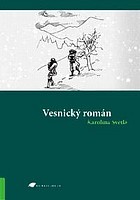 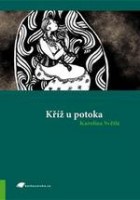 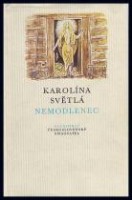 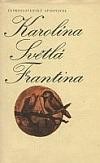 Mezi nejznámější ještědské povídky patří Hubička (1871), která se stala podkladem pro libreto Elišky Krásnohorské ke Smetanově stejnojmenné opeře.Jednou z ještědských povídek jsou i Námluvy (1880). Světlá zde vypovídá o celkovém způsobu života lidí tohoto regionu, o normách chování a o dávno zapomenutých lidových zvycích a obyčejích. Výňatek z dílaNámluvyObřadné rituální zvaní k účasti na svatbě tvoří rámec setkání a dialogu dvou mladých lidí (chudé mladé dívky Cilky a bohatého hodného truhláře Havla). Rozhovor se vyznačuje citovou proměnlivostí, napětím mezi slovy a pocity. Směřuje k odhalení vzájemných sympatií a proměně pozvání ve vyznání lásky.Přečtěte si následující výňatek:„Snad mi přec dříve povíš, co nám dobrého přineslas?“„Mnoho ne, jen srdečné pozdravení od nevěsty Verunky Adamové, že má zejtra nakvap svatbu, poněvadž se ženichův dědeček rozstonal a tu snad již dlouho nepobude. Zve tě po prvé, po druhé a po třetí, abysi jakožto ženichův nejbližší přítel zejtra ráno zajisté za mládence postavil a ji v lásce a přátelství do kostela na oddavky doprovodil. Zde ti posílá rozmarii a šátek. Byla by sama přišla, ale musila si do města pro věnec a střevíce.“ (…) „Slyšel jsem, že dnes Verunku s Honckem třikrát ohlašovali, a nadál jsem se, že mi řeknou, abych jim šel za mládence,“ povážlivě praví Cilce, „však nežli slíbím, že se dostavím, musím vědět, která to družice ženicha povede.“Již to tu bylo; v Cilce se zatajil dech.„Když je ženich v smutku, nechtějí strojit velké hody a míti mnoho svatebníků. Bude na svatbě jen jeden mládenec – a jedna družice.“„A tou snad bude ty, když mi rozmarii přineslas?“ Cilkakyvne, ale jak jí při tom je, nikomu vypovědít nemůže.„Tedy vyřiď Verunce, že za vzpomenutí pěkně děkuji, ale že se jí za mládence postavit nemohu,“ on na to tak pokojně, jako kdyby to pravil jen obyčejnou věc.V Cilce tuhne všecka krev.„Tohle bysi nevěstě snad udělal?“ zašeptá, a rty jí přitom blednou vůčihledně, již je má jako křídu.„Šel bych tuze rád.“„Proč tedy nejdeš?“„Musila by býti jiná družice.“Cilka se chvěje jako list. Tedy ho k ní o pouti přec jiného nepřivábilo, než ta odfouknutá pěn?!„Nechce ale Verunka jinou než mne; chodily jsme spolu do školy, jediný den dosud bez sebe býti nemohly …“ (…)Havel vidí její nesnáze; pozoruje dobře, že neví, co si má o něm pomyslit a směje se jí, potutelník, že mu lze všecky ty bílé zuby spočítat.„Tedy v tom jiného nic není, než jsem ti asi příliš ošklivá,“ vzdychne si Cilka a má za to, chudák, teď konečně že přišla na to pravé.(…)„Hezčí holku, nežli ty jsi, Cilko, ani nikdy jsem neviděl.“ Mírně a lahodně pokračuje hoch, „a přece jsem byl šest let ve světě a učil jsem se ve městě … Když se ti do očí podívám, s tebou tančím, vedle tebe sedím, myslím si, že jsem v ráji. Což jsem si kdy jiné holky všiml? Řekni sama, víš o nějaké, s kterou bych chodil nebo se s ní vodil? Co jsem zase doma, koukám jen po tobě …“ (…)A přec vrtí Cilka ještě nedůvěřivě hlavou.„Rodiče mi chválíš,“ rozjímá, „mne také právě nehaníš, ze šatů si prý také nic neděláš, a přec se mnou za mládence jíti nechceš; musí v tom tedy být jakýsi obzvláštní háček.“„A ten ty dosud nevykoumalas?“Přiznává se, že ne.„A matku máš, kteráž celým horám vykládá všechna znamení a sny a budoucí věci jim zvěstuje?“Cilka prý ještě neví, kam to míří.„Krásnáť to věru prorokyně, když ani neví, že děvče se nikdy za toho nedostane, s nímž byla o svatbě za družici, a dostane-li přec, že s ním v žádné svornosti nežije! Říkávala mi matka moje kolikrát, abych si na to dobrý pozor dal, a vždy dotvrdila příkladem. Vím, že to pověra, a jsem pro ten nový pokrok, ale tentokrát při něm nestojím, nechť se mi každý za to vysměje do očí.(…)“Otázky pro práci s textem v hodině:Pracujte ve dvojicích a poznamenejte si odpovědi do sešitu. Poté v diskusi celé třídy prezentujte své výsledky.Který region inspiroval Karolínu Světlou k většině jejích próz?Na základě výňatku popište, jaké obřady a obyčeje v něm byly spojeny s přípravou svatby?Proč nechce jít Havel za mládence na Verunčinu svatbu?Na čem je založeno napětí v tomto výňatku?Charakterizujte hlavní postavy – Cilku a Havla.Charakterizujte lexikální stránku promluv.